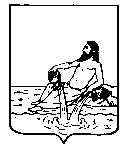 ВЕЛИКОУСТЮГСКАЯ ДУМАВЕЛИКОУСТЮГСКОГО МУНИЦИПАЛЬНОГО ОКРУГАР Е Ш Е Н И Е   от       31.05.2023          №      81                  ___________________________________________________________________________                   ______________________г. Великий УстюгО признании утратившими силу некоторых решений Советов городских и сельских поселений Великоустюгского муниципального районаРуководствуясь законом Вологодской области от 28.04.2022 № 5115-ОЗ «О преобразовании всех поселений, входящих в состав Великоустюгского муниципального района Вологодской области, путем их объединения, наделении вновь образованного муниципального образования статусом муниципального округа и установлении границ Великоустюгского муниципального округа Вологодской области», решением Великоустюгской Думы от 27.09.2022 № 14 «О вопросах правопреемства органов местного самоуправления», статьями 25 и 28 Устава Великоустюгского муниципального округа Вологодской области,Великоустюгская Дума РЕШИЛА:1. Признать утратившими силу решения Советов городских и сельских поселений Великоустюгского муниципального района согласно приложению к настоящему решению.2. Настоящее решение вступает в силу после официального опубликования.Приложениек решению Великоустюгской Думыот 31.05.2023 № 81Перечень решений Советов городских и сельских поселений Великоустюгского муниципального района признанных утратившими силу	1. Совета городского поселения Кузино:	- от 26.02.2014 № 01 «Об   утверждении   Положения о  статусе  Главы городского поселения»;	- от 19.06.2018 № 19 «О внесении изменений в решение Совета городского поселения Кузино от 26.02.2014 №  01 «Об утверждении Положения о статусе Главы городского поселения»;	 - от 02.09.2020 № 18 «О внесении изменений в Положение о статусе Главы городского поселения Кузино, утвержденное решением Совета поселения от 26.02.2014 № 1». 	2. Совета сельского поселения Верхневарженское от 27.04.2021 № 25 «Об отдельных вопросах статуса Главы сельского поселения Верхневарженское». 	3. Совета сельского поселения Заречное:	- от 31.05.2019 № 16 «Об отдельных вопросах статуса Главы сельского поселения Заречное»;	- от 29.09.2020 № 10 «О внесении изменений в решение Совета сельского поселения Заречное от 31.05.2019 № 16 «Об отдельных вопросах статуса Главы сельского поселения Заречное».	4. Совета сельского поселения Ломоватское:	-  от 29.07.2019 № 17 «Об отдельных вопросах статуса Главы сельского поселения Ломоватское»;	- от 06.04.2022 № 08 «О внесении изменений в решение Совета сельского поселения Ломоватское от 29.07.2019 № 17 «Об отдельных вопросах статуса Главы сельского поселения Ломоватское».	5. Совета сельского поселения Марденгское:	- от 19.12.2016 № 36 «Об утверждении Положения о статусе Главы  сельского поселения Марденгское»;	- от 20.07.2018 № 35 «О внесении изменений в решение Совета сельского поселения Марденгское от 19.12.2016 № 36 «Об утверждении Положения о статусе Главы  сельского поселения Марденгское».	6.  Совета сельского поселения Опокское:	- от 26.04.2018 № 12 «Об утверждении положения о статусе главы сельского поселения Опокское»;	- от 26.12.2018 № 28 «О внесении изменений в положение о статусе Главы сельского поселения Опокское, утвержденное решением Совета сельского поселения Опокское  от 26.04.2018 № 12»;	- от 09.04.2021 № 7 «О внесении изменений в положение о статусе Главы сельского поселения Опокское». 	7. Совета сельского поселения Орловское:	 от 20.08.2013 № 17 «Об утверждении положения о статусе главы сельского поселения Орловское»;	- от 31.03.2016 № 06 «О внесении изменений в решение Совета сельского поселения Орловское от 20.08.2013 № 17 «Об утверждении Положения о статусе Главы  сельского поселения Орловское»;	- от 15.12.2017 № 14 «О внесении изменений в решение Совета сельского поселения Орловское от 20.08.2013 № 17 «Об утверждении Положения о статусе Главы  сельского поселения Орловское».	8. Совета сельского поселения Самотовинское:	- от 14.06.2013 № 136 «Об утверждении положения о статусе главы сельского поселения Самотовинское»;	- от 20.11.2020 № 15 «О внесении изменений и дополнений в решение Совета сельского поселения Самотовинское от 14.06.2013 № 136 «Об утверждении Положения о  статусе Главы сельского поселения Самотовинское».	9. Совета сельского поселения Теплогорское:	- от 20.02.2013 № 3 «Об утверждении положения о статусе главы сельского поселения Теплогорское»;	- от 29.12.2014 № 26 «О внесении изменений в решение совета сельского поселения Теплогорское от 20.02.2013 № 3 «Об  утверждении   Положения о  статусе  Главы сельского поселения Теплогорское»;	- от 18.03.2016 № 2 «О внесении изменений в решение совета сельского поселения Теплогорское от 20.02.2013 № 3 «Об  утверждении   Положения о  статусе  Главы сельского поселения Теплогорское»;	- от 18.05.2018 № 5 «О внесении изменений в решение совета сельского поселения Теплогорское от 20.02.2013 № 3 «Об  утверждении   Положения о  статусе  Главы сельского поселения Теплогорское».	10.  Совета сельского поселения Трегубовское:	-  от 15.03.2018 № 11 «Об утверждении положения о статусе главы сельского поселения Трегубовское»;	- от 14.06.2018 № 21 «О внесении изменений в решение совета сельского поселения Трегубовское от 15.03.2018 № 11 «Об утверждении положения о статусе главы сельского поселения Трегубовское»;	- от 27.02.2020 № 03 «О внесении изменений и дополнений в решение совета сельского поселения Трегубовское от 15.03.2018 № 11 «Об утверждении положения о статусе главы сельского поселения Трегубовское»;	- от 15.12.2020 № 17 «О внесении изменений в решение совета сельского поселения Трегубовское от 15.03.2018 № 11 «Об утверждении положения о статусе главы сельского поселения Трегубовское».	11. Совета сельского поселения Усть-Алексеевское:	- от 26.04.2018 № 17 «Об утверждении положения о статусе главы сельского поселения Усть-Алексеевское»;	- от 25.01.2022 № 01 «О внесении изменений в положение о статусе Главы сельского поселения Усть-Алексеевское».	12. Совета сельского поселения Юдинское от 05.07.2019 № 17 «Об отдельных вопросах статуса Главы сельского поселения Юдинское».Председатель Великоустюгской Думы_______________С.А. КапустинГлава Великоустюгского муниципального округа Вологодской области _______________А.В. Кузьмин     